РОССИЙСКАЯ ФЕДЕРАЦИЯКОСТРОМСКАЯ ОБЛАСТЬ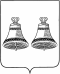 СОВЕТ ДЕПУТАТОВгородского поселения город МакарьевМакарьевского муниципального районаРЕШЕНИЕ №205от 28 апреля 2023 года В соответствии с Федеральным законом от 06.10.2003 № 131-ФЗ «Об общих принципах организации местного самоуправления в Российской Федерации», Федеральным законом от 21.07.2005 №97-ФЗ «О государственной регистрации уставов муниципальных образований», руководствуясь Уставом муниципального образования городского поселения город Макарьев Макарьевский муниципальный район Костромской области, принятого решением Совета депутатов городского поселения город Макарьев Макарьевского муниципального района Костромской области от 38.11.2005 №6 (в редакции решений Совета депутатов городского поселения город Макарьев Макарьевского муниципального района Костромской области:№ 60 от 23.06.2006, № 108 от 23.03.2007, № 171 от 22.01.2008, № 274 от 30.04.2009, № 314 от 28.12.2009, № 349 от 28.05.2010, № 377 от 22.10.2010, № 49 от 27.12.2011, № 103 от 04.07.2012,№ 123 от 29.10.2012, № 285 от 15.04.2015, № 295 от 29.07.2015, № 360 от 20.06.2016, № 67 от 31.08.2017, № 100 от 28.02.2018, № 120 от 30.08.2018, №158 от 25.03.2019, №26 от 20.12.2019,№ от 20.12.2019, №67от 01.12.2020, от 30.09.2021 №108, 30.09.2022 №170), Совет депутатов городского поселения город Макарьев Макарьевского муниципального района Костромской области четвертого созываР Е Ш И Л :1. Принять проект решения «О внесении изменений в Устав муниципального образования городское поселение город Макарьев Макарьевского муниципального района Костромской области» (Приложение).2. Создать комиссию по учету предложений по проекту решения «О внесении изменений в Устав муниципального образования городское поселение город Макарьев Макарьевского муниципального района Костромской области» в составе: Соколов М.В. – председатель комиссии; Мокина Н.В. – секретарь комиссии; Смирнова С.В. - член комиссии;Макарушина Е.С.- член комиссии; Тетенева И.В.- член комиссии.3. Предложения по проекту решения «О внесении изменений в Устав муниципального образования городское поселение город Макарьев Макарьевского муниципального района Костромской области» принимаются до 29 мая 2023 года по адресу: Костромская область, г. Макарьев, пл. Революции, д.8, каб. 202. 4. Опубликовать настоящее решение в печатном издании "Городские новости".5. Назначить публичные слушания по проекту решения «О внесении изменений в Устав муниципального образования городское поселение город Макарьев Макарьевского муниципального района Костромской области» на 14 часов 30 мая 2023 года в малом зале администрации муниципального района по адресу: Костромская область, г. Макарьев, пл. Революции, д.8.6. Настоящее решение вступает в силу с момента официального опубликования.7. Настоящее решение направить главе городского поселения город Макарьев для подписания и официального опубликования.Глава городского поселения город Макарьев Макарьевского муниципального района Костромской области                                                                                          М.В.СоколовПриложение к решению Совета депутатов городского поселения город Макарьев Макарьевского муниципального районаКостромской области от 28.04.2023 №205ПРОЕКТРОССИЙСКАЯ ФЕДЕРАЦИЯ ПРОЕКТКОСТРОМСКАЯ ОБЛАСТЬСОВЕТ ДЕПУТАТОВгородского поселения город МакарьевМакарьевского муниципального районаР Е Ш Е Н И Еот ___________ года № __О внесении изменений в Устав муниципальногообразования городское поселение город Макарьев Макарьевский муниципальный район Костромской областиВ целях приведения Устава муниципального образования городское поселение город Макарьев Макарьевского муниципального района Костромской области в соответствие с действующим законодательством Российской Федерации, руководствуясь статьёй 67 Устава муниципального образования городское поселение город Макарьев Макарьевского муниципального района Костромской области, учитывая результаты публичных слушаний, Совет депутатов городского поселения город Макарьев Макарьевского муниципального района Костромской области четвертого созываРЕШИЛ:1. Внести в Устав с муниципального образования городское поселение город Макарьев Макарьевский муниципальный район Костромской области, принятого решением Совета депутатов городского поселения город Макарьев Макарьевского муниципального района Костромской области от 38.11.2005 №6 (в редакции решений Совета депутатов городского поселения город Макарьев Макарьевского муниципального района Костромской области:№ 60 от 23.06.2006, № 108 от 23.03.2007, № 171 от 22.01.2008, № 274 от 30.04.2009, № 314 от 28.12.2009, № 349 от 28.05.2010, № 377 от 22.10.2010, № 49 от 27.12.2011, № 103 от 04.07.2012,№ 123 от 29.10.2012, № 285 от 15.04.2015, № 295 от 29.07.2015, № 360 от 20.06.2016, № 67 от 31.08.2017, № 100 от 28.02.2018, № 120 от 30.08.2018, №158 от 25.03.2019, №26 от 20.12.2019,№ 26 от 20.12.2019, , №67от 01.12.2020 ,от 30.09.2021 №108, 30.09.2022 №170) следующие изменения:1.1.Дополнить статью 18 пунктом 12 следующего содержания:«12) Полномочия депутата Совета депутатов городского поселения город Макарьев Макарьевского муниципального района Костромской области прекращаются досрочно решением  Совета депутатов городского поселения город Макарьев Макарьевского муниципального района в случае отсутствия депутат без уважительных причин на всех заседаниях представительного органа городского поселения в течении шести месяцев подряд.»;2. Направить настоящее решение для государственной регистрации в Управление Министерства юстиции Российской Федерации по Костромской области.3. Настоящее решение вступает в силу со дня его официального опубликования.Глава городского поселения город Макарьев Макарьевского муниципального района Костромской области :                                                                              М.В.СоколовО проекте решения «О внесении изменений в Устав городского поселения город Макарьев Макарьевский муниципальный район Костромской области» и порядке участия граждан в его обсуждении